Gift Aid Declaration 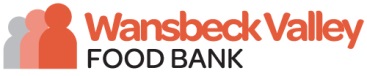  for past, present & future donationsRegistered Charity Number: 1177303Name of charity: Wansbeck Valley Food Bank Please treat as Gift Aid donations all qualifying gifts of money madeToday  			In the past 4 years			In the future 		Please tick all boxes you wish to applyI confirm I have paid or will pay an amount of Income Tax and/or Capital Gains Tax for each tax year (6 April to 5 April) that is at least equal to the amount of tax that the Wansbeck Valley Food Bank and all other charities or Community Amateur Sports Clubs (CASCs) that I donate to will reclaim on my gifts for that tax year. I understand that other taxes such as VAT and Council Tax do not qualify. I understand the charity will reclaim 25p of tax on every £1 that I give on or after 6 April 2008. Donor’s detailsTitle ------------- First name or initial(s) -------------------------------------------------------------------------- Surname -------------------------------------------------------------------------------------------------------------- Full home address ------------------------------------------------------------------------------------------------- --------------------------------------------------------------------------------------------------------------------------- Postcode ---------------------------------- Date ------------------------------------------------------------------------ Signature ----------------------------------------------------------------Please notify Wansbeck Valley Food Bank if you:Want to cancel this declaration Change your name or home address No longer pay sufficient tax on your income and/or capital gains. If you pay Income Tax at the higher or additional rate and want to receive the additional tax relief due to you, you must include all your Gift Aid donations on your Self Assessment tax return or ask HM Revenue and Customs to adjust your tax code.We use the information you provide to contact you with information about the work of the Food Bank and to make claims from the Inland Revenue. For more information on how we use this information please refer to our Privacy Policy – Donors, available on the website www.wansbeckvalleyfoodbank.org.